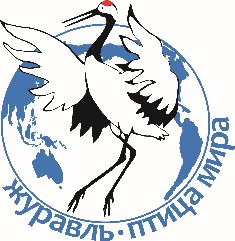 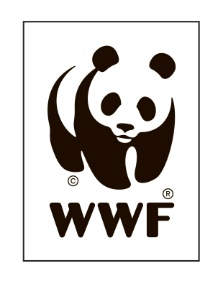 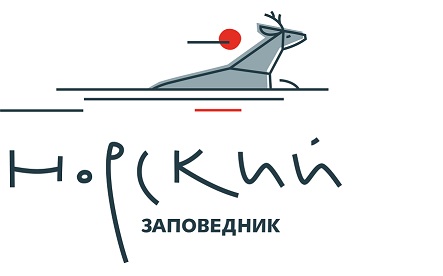 ПОЛОЖЕНИЕП О Л О Ж Е Н И Е 30.01.2020 г.                                                                                          № 2Международный конкурс детских рисунков «Журавль-птица мира» проводится в рамках мероприятий Всемирного года журавля – 2020 и призван привлечь внимание детей и педагогов к биологии, значению, проблемам сохранения журавлей в глобальном масштабе.На конкурс могут быть представлены рисунки, изображающие любой вид журавлей, обитающих в Евразии, в любой период их жизненного цикла.1. Общая информация2020 год по инициативе Амурского филиала WWF России, объявлен Международным журавлиным фондом (ICF) и Рабочей группой по журавлям Евразии всемирным Годом журавля, который призван привлечь внимание людей к проблемам сохранения журавлей, предложить решения этих проблем и вовлечь население в практическую работу по сохранению редких птиц в глобальном масштабе.Бассейн Амура является самым «журавлиным» регионом мира. Здесь на гнездовании или пролетах встречается 6 видов журавлей из 15, обитающих в мире – более, чем где-либо ещё на планете. Журавли, чьей средой обитания являются водно-болотные угодья, являются индикаторами состояния этих ценных природных комплексов, остро реагируя на все изменения, вызванные человеческой деятельностью и климатическими факторами. Пожары, осушение и распашка водно-болотных угодий, изменение гидрорежимов рек в результате строительства плотин, загрязнение рек и озер в результате добычи россыпного золота, производства сельхозпродукции и жизнедеятельности городов – всё это негативно сказывается и на журавлях, и на других видах животных, обитающих рядом с ними.Конкурс проводится в странах, являющихся местами гнездования или зимовок журавлей – России, Китае, Монголии, Южной Корее, Японии. На территории России конкурс проводится на территориях Хабаровского, Приморского, Забайкальского краев, Амурской и Еврейской автономной области заповедниками и национальными парками, дружинами охраны природы Амурского экорегиона при поддержке Всемирного фонда дикой природы (WWF России). 2. Задачи2.1. Активизировать деятельность учреждений и организаций образования и культуры по привлечению учащихся к изучению и сохранению журавлей;2.2. Повысить уровень знаний обучающихся о важности сохранения журавлей и мест их обитания;2.3. Создать условия для творческого самовыражения учащихся.3. Участники	3.1. Учащиеся, воспитанники образовательных организаций, организаций дополнительного образования, художественных школ и изостудий.3.2. Рисунки будут оцениваться в трех возрастных категориях: 5-8, 9-13 и 14-18 лет.4. Этапы и сроки проведения4.1. Конкурс проводится в период со 2 февраля по 30 апреля 2020 года.4.2. Региональный уровень Конкурса проводится ФГБУ «Государственным заповедником «Норский» при поддержке Всемирного фонда дикой природы (WWF России). Сроки проведения регионального уровня – со 2 февраля по 31 марта 2020 года.4.3. Российский и международный уровень Конкурса проводится на специальном разделе сайта Амурского Информационного Центра (www.amurinfocenter.org), посвященном акции «Журавль-птица мира»4.3. Для участия в российском и международном этапе участники размещают отсканированные работы через форму, размещенную на сайте www.amurinfocenter.org, заполняя необходимую информацию об участнике и отмечая пункт о согласии на обработку персональных данных4.4. Участники могут представить работу на международный этап независимо от участия в региональном этапе4.5. Выбор победителей международного этапа осуществляется жюри, сформированным из представителей национальных организаций WWF России, Китая и Монголии и привлеченных специалистов в области изобразительного искусства.4.6. В рамках международного этапа предусмотрено «народной голосование» на странице проведения конкурса путем выставления отметок понравившимся работам. Первые три работы, получившие наибольшее число голосов, отмечаются отдельными призами. В случае одновременной победы работ в «народном голосовании» и по итогам оценки жюри, работа награждается только в основной номинации. 4.7. Работы участников международного этапа конкурса могут быть представлены на конкурс организациями, обеспечивающими участие обучающихся в конкурсе. В этом случае в регистрационной форме необходимо указать название организации, от которой представлена работа4.8. Организации, представившие работу участника, участвуют в отдельной номинации, оценка в которой производится по количеству представленных от организации работ и общему рейтингу работ в «народном голосовании». Три организации – победителя в данной номинации награждаются призами от WWF.5. Требования к оформлению работ	5.1. В конкурсных работах могут быть представлены изображения журавлей на разных стадиях жизненного цикла – во время перелетов, брачных игр, гнездования, выращивания птенцов, а также изображения, отображающие проблемы, которые угрожают популяциям журавлей.	5.2. Работы оцениваются по следующим критериям: соответствие теме Конкурса, выразительность, оригинальность, самостоятельность исполнения, владение техникой и материалом.5.3. Размер листа рисунка – не менее 210х297 мм (формат А4) и не более 297*420 мм (формат А3) .5.4. Рисунок должен быть оригинальный (не копией с чужой работы);5.5. К участию допускаются только индивидуальные работы.	5.6. Предоставленные на Конкурс работы не возвращаются! 	5.7. На региональном уровне к каждой работе должна быть приложена заполненная заявка на участие в конкурсе с точной информацией об авторе – фамилия, имя, отчество (при наличии), возраст (полных лет), место проживания, контактная информация (адрес места проживания, телефон, электронная почта), подпись родителей (опекунов) о согласии на участие ребенка и обработку персональных данных.Конкурсные работы принимаются по адресу: 676572, Амурская область, Селемджинский район, пгт. Февральск, ул. Садовая, 21 6. Подведение итогов и награждение	6.1. Итоги конкурса будут подведены в июне 2020 года. Торжественное награждение победителей конкурса состоится в сентябре 2020 года в рамках празднования дней проводов журавля.	6.2. Победители Конкурса награждаются дипломами и призами от Всемирного фонда дикой природы.6.3. Работы-победители будут оформлены в виде выставки, которая пройдет в регионах бассейна Амура на территории России, Китая и МонголииКонтактная информация89146180535, 89638488884 – Мария Дик, заместитель директора по экологическому просвещению89145759886 – Татьяна Крикунова, методист   по экологическому просвещению89248457440, 89146051413 – Мария Силохина, методист по экологическому просвещению, координатор программ «АмурСоЭС» по экологическому просвещению89146089562 - Виктория Машанова ,специалист по экологическомупросвещению).ФГБУ  «Государственный заповедник «Норский»                                                                                                                        от_________________	__________________Согласие на публикацию личных данныхи творческой работы, представленной на конкурсЯ, _________________________________________________________________, являясь законным представителем моего сына/дочери/______________________________________________________ учении(ка,цы)______________класса___________________________________________школы, города_______________________________________________________________________________(укажите, пожалуйста, также область, край, республику)__________________________________________________________________________даю согласие на публикацию:1) личных данных ребенка:фамилия, имя;возраст;номер школы;населенный пункт;фотография (индивидуальная или коллективная);2) творческой работы, представленной на конкурс (сочинение, рисунок, анимационный фильм, укажите, пожалуйста, название работы)___________________________________________________в рамках конкурса  рисунков «Журавль-птица мира» в рамках Всемирного года журавля - 2020        -  на сайтах организаторов конкурса; в СМИ; в сборнике, выпускаемом по итогам конкурса;на электронных носителях (CD, DVD);а также даю согласие на использование творческой работы на некоммерческих мероприятиях в рамках конкурса для прочтения или показа с указанием имени автора (фестивали, выставки, детские праздники и др.) Дата _________________________                             Подпись _____________________ о проведении международного конкурса рисунков «Журавль-птица мира» в рамках Всемирного года журавля - 2020